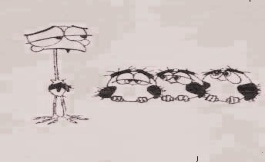 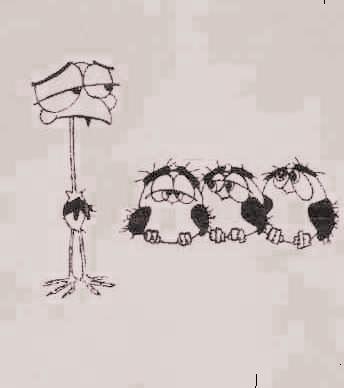                        17º CONCURSO LITERÁRIO “FILHOS DA TERRA"                             TRABALHOS A PARTIR DO 6º ANO		           REGULAMENTOArtigo 1.º - Fica aberto o “17º CONCURSO LITERÁRIO FILHOS DA TERRA”, promovido pela Prefeitura Municipal de Fernandópolis por meio da Secretaria Municipal de Cultura e Divisão Biblioteca Municipal; parceiros, Diretoria Regional de Ensino e Fundação Educacional de Fernandópolis – FEF.Parágrafo único: O concurso literário de que trata o presente regulamento, têm o objetivo de incentivar e divulgar a produção Literária (Poema e Prosa) em nossa cidade.Artigo 2.º - O Tema das produções literárias é de livre escolha do (a) autor (a).Artigo 3.º - Poderão participar do concurso de que trata o presente regulamento todas as redes de Ensino Municipal, Estadual, Particular, inclusive Faculdades e pessoas da Comunidade:I – Cada escola poderá participar com até 05 (cinco) poemas e 05 (cinco) prosas;II - Os universitários matriculados em Fernandópolis deverão representar a sua instituição de ensino.III – Fica a escola responsável em escolher os trabalhos e de quais anos escolar devem ser enviados ao concurso.Artigo 4.º - Trabalhos de autores do 6º ano do ensino fundamental em diante, (incluindo ensino médio e universitário) de todas as redes de Ensino, municipal, estadual e particular da cidade de Fernandópolis deverão ser distribuídos da seguinte forma:I-     6º Ano Ensino Fundamental – poema / prosaII-    7º Ano Ensino Fundamental – poema / prosaIII-   8º Ano Ensino Fundamental – poema / prosaIV-   9º Ano Ensino Fundamental – poema / prosaV-    1º Ano Ensino Médio – poema / prosaVI-   2º Ano Ensino Médio – poema / prosaVII-  3º Ano Ensino Médio – poema / prosaVIII- Nível Universitário poema / prosaIX -  Categoria livre poema / prosaArtigo 5.º - Todos os estudantes deverão representar a sua instituição de ensino;Parágrafo único. Na "categoria livre"- os participantes sem vínculos com instituição de ensino deverão inscrever até dois trabalhos (um poema e uma prosa, ou dois poemas e ou duas prosas). Artigo 6.º - Serão premiados os participantes classificados em:a) 1º LUGAR – TROFÉU / DIPLOMA DE PARTICIPAÇÃOb) 2º LUGAR - MEDALHA / DIPLOMA DE PARTICIPAÇÃOc) 3º LUGAR - MEDALHA / DIPLOMA DE PARTICIPAÇÃOArtigo 7.º - Os trabalhos selecionados pela comissão julgadora serão editados em uma publicação especial.Parágrafo único - Todos os autores de trabalhos publicados no livro do 17º Concurso Literário “Filhos da Terra”/2019 receberão 2 (dois) exemplares gratuitamente.Artigo 8.º – Os trabalhos deverão ser entregues até o dia 06 de maio de 2019, na Secretaria Municipal de Cultura, localizada na Av. Milton terra Verdi 420 Jardim Santa Helena (fundos do Teatro Municipal) Parágrafo único - Os trabalhos devem ser entregues em envelope identificado com o nome da escola.  Gravar os  textos em um Pen Drive, no ato da inscrição as informações serão salvas no computador da Secretaria de Cultura e devolvido em seguida.Artigo 9.º - A avaliação dos trabalhos será feita por uma comissão especialmente nomeada para este fim e coordenada por membros da Secretaria Municipal de Cultura de Fernandópolis, a qual deverá ser formada por profissionais especializados na área e/ou pessoas da comunidade, nomeadas sem ônus para a municipalidade, em momento próprio.Artigo 10. ° –Serão desclassificados os trabalhos que:I - apresentarem rasuras;II - forem apresentados fora do prazo definido;III – não obedecerem às especificações contidas nos anexos, eIV - Forem cópia (plágio) de autores com trabalhos já publicados ou não.Artigo 11. ° - Os vencedores serão anunciados e premiados no evento “Premiação- Filhos da Terra”, que será realizada no Teatro Municipal em data a ser divulgada.Artigo 12. ° -A Secretaria Municipal de Cultura de Fernandópolis reserva-se o direito de promover a publicação e divulgação dos poemas e prosas.Artigo13. ° - Os casos omissos neste regulamento serão resolvidos pela Secretaria Municipal de Cultura.Artigo14. ° - Os trabalhos enviados para a participação no concurso não serão devolvidos.Artigo15. ° - Os participantes autorizam a Prefeitura Municipal de Fernandópolis e a Secretaria Municipal de Cultura, independente do resultado do concurso, utilizar os trabalhos em propagandas do Município, publicações em revistas, jornais, folders, panfletos e em toda e qualquer publicação que se fizer necessário, podendo cedê-lo a jornais ou revistas para publicação de matéria sobre a cidade, estando cientes de que os trabalhos apresentados terão a identificação do seu autor e passarão a pertencer ao acervo do Prefeitura Municipal de Fernandópolis, podendo a mesma fazer o uso que julgar conveniente, sem qualquer ônus.Artigo16. ° - Eventuais despesas necessárias para o custeio do evento de que trata o presente Regulamento serão suportadas por dotações próprias consignadas no orçamento vigente, suplementadas se necessário e ou recursos do fundo Municipal de CulturaArtigo 17.ºFORMATAÇÃO DOS TRABALHOS 1- Os textos devem ser apresentados em arquivo eletrônico formato docx ou doc.2- A página formatada no tamanho A4, orientação ‘retrato’.3-  As margens da página devem ser de 2 cm (superior, inferior e laterais).4-  A letra (fonte) deve ser Arial, tamanho 12. 5- O espaçamento entrelinhas deve ser 1,5.6- O preenchimento da ficha de inscrição deve ser DIGITADA7- Não utilizar papel timbrado na digitalização dos trabalhos.8- Não abreviar nenhum nome9- Não utilizar papel timbrado de forma algumaANEXOS:FICHA DE INSCRIÇÃO17º CONCURSO LITERÁRIO FILHOS DA TERRA/ 2019(A ficha deverá ser DIGITADA)TÍTULO DO TRABALHO:________________________________________________NOME  COMPLETO DO AUTOR   (sem abreviação) ____________________________________________________________________PSEUDÔNIMO:________________________________________________________IDADE DO AUTORA):___________/ DATA NASCIMENTO_____/ _____/__________ANO ESCOLAR:_______________________________________________________ESCOLA:_____________________________________________________________NOME PROFESSOR(A):_________________________________________________EMAIL DO PROFESSOR (A) _______________________________________                                                     DECLARAÇÃO:Declaro conhecer e estar de acordo com o regulamento do 17º CONCURSO LITERÁRIO FILHOS DA TERRA e que, assim sendo, o trabalho por mim apresentado atende todas as diretrizes por ele fixadas, bem assim, que estou apto a participar do mesmo na categoria indicada.AUTORIZAÇÃO E TERMO DE RESPONSABILIDADEPelo presente, assumo a autoria do trabalho inscrito, autorizo a Prefeitura Municipal de Fernandópolis e a Secretaria Municipal de Cultura a utilizá-los independente do resultado do concurso em propagandas do Município, publicações em revistas, jornais, folders, panfletos e em toda e qualquer publicação que se fizer necessário, podendo cedê-lo a jornais ou revistas para publicação de matéria sobre a cidade, estando ciente de que o trabalho apresentado passará a pertencer ao acervo da Prefeitura Municipal de Fernandópolis, podendo a mesma fazer o uso que julgar conveniente, sem qualquer ônus, dando o crédito ao autor do trabalho. Declaro também, estar ciente das penalidades judiciais em caso de plágio. Fernandópolis _____/________/2019__________________________________________________________________Nome completo                                      RG do Autor                 Assinatura__________________________________________________________________Nome completo                                      RG do Responsável      Assinatura    do Responsável em caso de menor	Solicitar a ficha de inscrição pelo email- fernandópoliscultura@yahoo.com.br                                                      ANEXO II                                               6º ANO EM DIANTE(Todas as redes de Ensino, municipal, estadual e particular)APRESENTAÇÃO DO TRABALHO 1. Rede de ensino1.1 Cada trabalho deverá ser apresentado em 03 (Três) vias digitadas (programa Word. Fonte Arial, tamanho 12) de acordo com a nova ortografia, não podendo ultrapassar 2 (duas) páginas. Não usar papel timbradoO texto deverá ser DIGITADO da seguinte forma: 1.2 – PEN DRIVEOs trabalhos deverão ser gravados em um PEN DRIVE, com as informações completas (conforme modelo abaixo).Os trabalhos serão salvos no computador da Secretaria de Cultura e devolvido no ato da inscrição. Utilizar programa Word/ fonte Arial, tamanho da fonte12Preencher conforme informações  abaixo: 2. – CATEGORIA LIVRE2.1. Pessoas da comunidade que não tenham vínculo com instituição de ensino deverão obedecer a este regulamento e participar com dois trabalho (dois Poemas ou duas Prosas, ou um poema e uma prosa), os trabalhos deverão ser digitados e entregues conforme explicações acima ( sem o nome do professor e escola). INFORMAÇÕES:*Secretaria Municipal de Cultura – 3442-3797Av. Milton Terra Verdi-420/ Jardim Santa Helena (fundos do Teatro Municipal)fernandopoliscultura@yahoo.com.brDiretoria Regional de Ensino - 3463.8000                               (     )  Poema(     )  Prosa                                               Título  (Escrever o texto – máximo duas páginas)(Colocar no rodapé do texto)Pseudônimo: (não usar o próprio nome ou sobrenome do autor)Idade:                                             Ano escolar:(     ) Poema(     ) Prosa                                                   Título                   Autor do texto (nome completo sem abreviação)                   Idade: __________Ano escolar________ (Escrever o texto, não ultrapassar duas páginas)(Colocar no rodapé do trabalho)Escola:__________________________________________Professor(a): _____________________________________